Publicado en 28108 el 23/04/2013 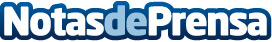 Empresa Española lanza aplicación pionera para programas de incentivosLlega al mercado App4One,  la primera aplicación que permite acceder desde cualquier dispositivo móvil al catálogo de premios de programas de incentivosDatos de contacto:Jorge SamsonDirector de Marketing+ 34 91 272 40 00Nota de prensa publicada en: https://www.notasdeprensa.es/empresa-espanola-lanza-aplicacion-pionera-para-programas-de-incentivos Categorias: Marketing Premios http://www.notasdeprensa.es